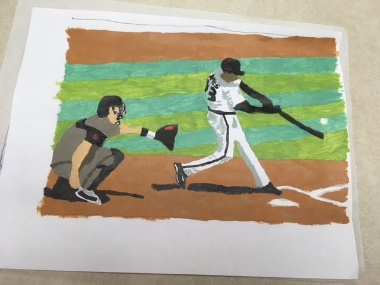 The Game                                                 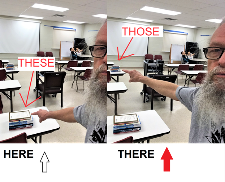 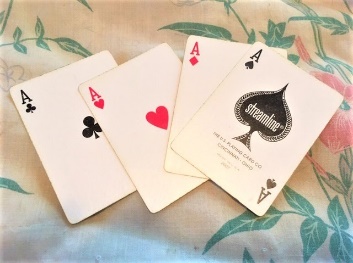 There is an ace.
    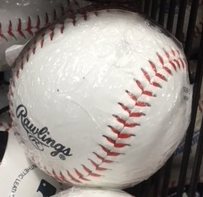 There is a ball.
    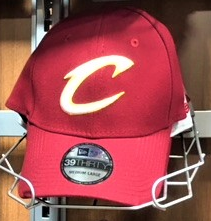 There is a cap.
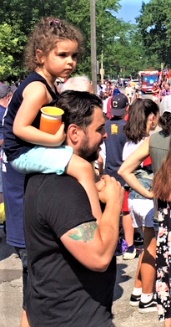 There is a dad.
    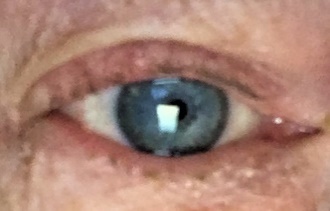 There is an eye.
      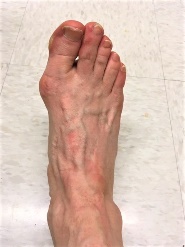 There is a foot.
   There is a game.
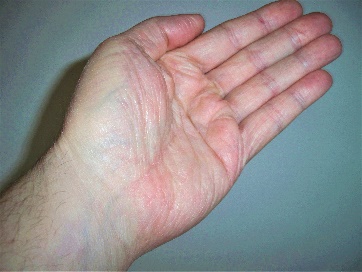 There is a hand.
 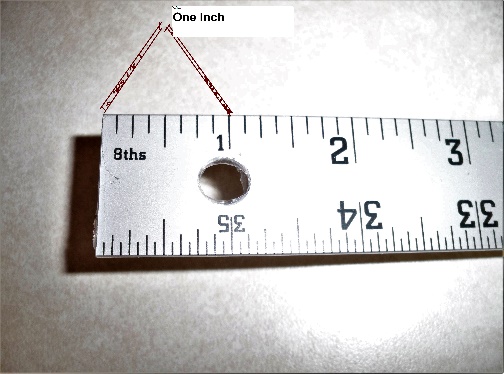 There is an inch.
                 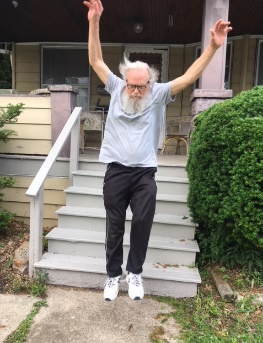 There is a jump.
     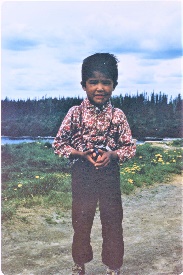 There is a kid.
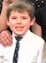 There is a lad.
     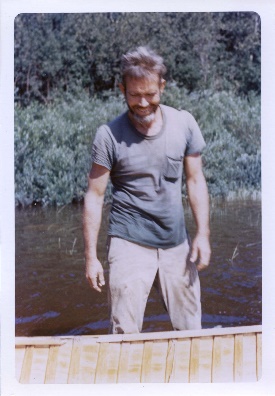 There is a man.
  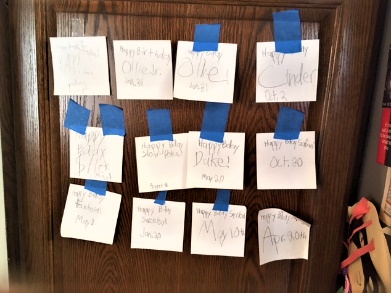 There is a note.
    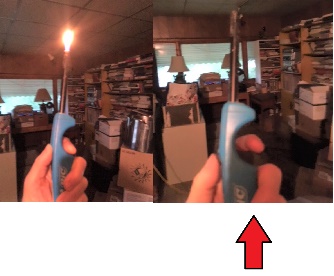 There is an out.
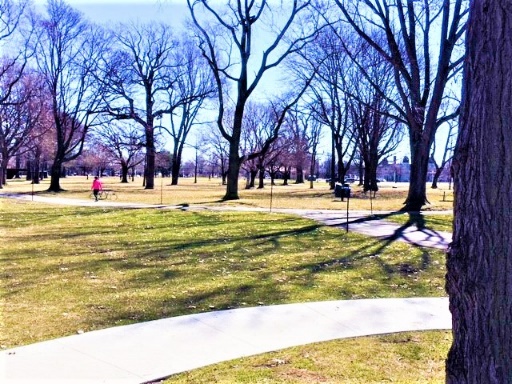 There is a park.
      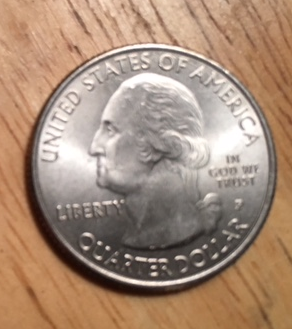 There is a quarter.
 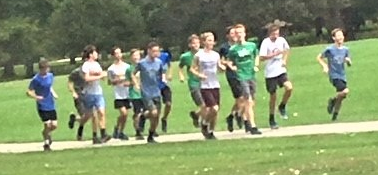 There is a   run.
  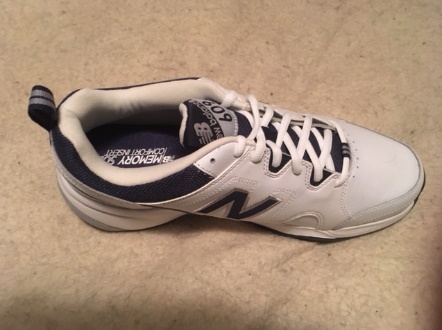 There is a shoe.
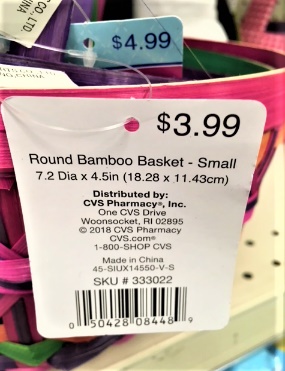 There is a tag.
    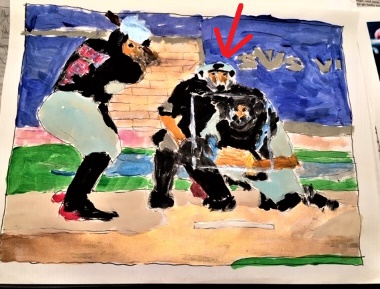 There is an ump.
     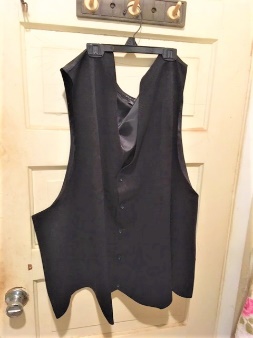 There is a vest.
   
There is a walk.
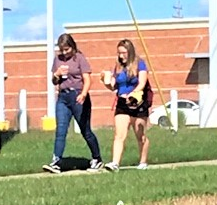 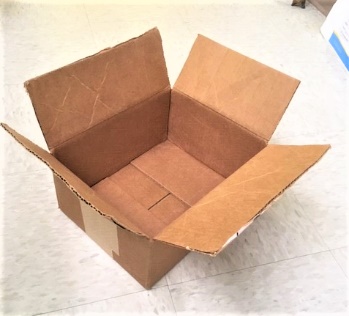 There is a box.
 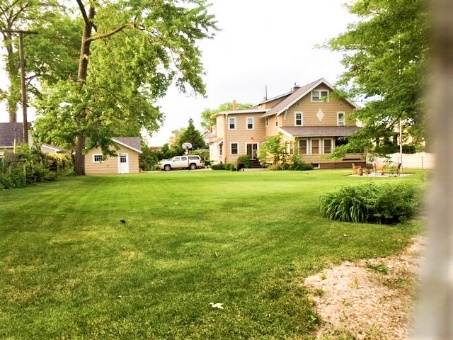 There is a yard.
     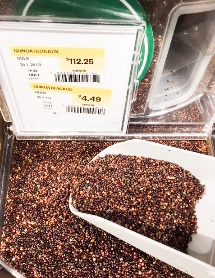 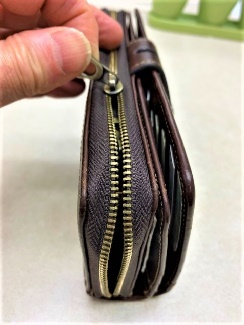 There is some  zip.
         The kid is an ace.
The kid has a ball.
            The kid has a cap.
               The kid has a dad.
            The kid has an eye.
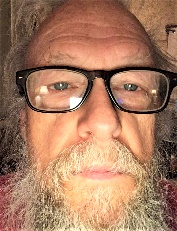 The kid has a face.
            The kid has a game.
           The kid has a hand.
          The kid has a note.
The kid is in the park.
              The kid has a quarter.
       The kid has a  run.
          The kid has a shoe.
The kid has a vest.
           The kid has a box.
         The kid has a yard.
            The kid has some   zip. 
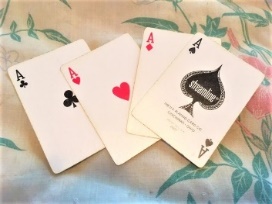 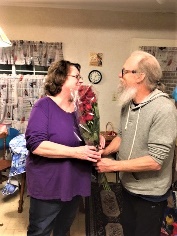 The kid is an ace with the ball.
            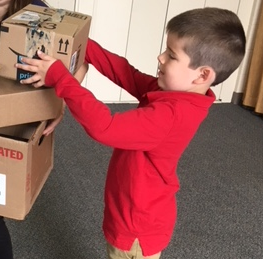 The kid has a ball in his        hand.
             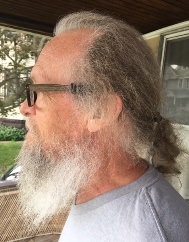 The kid has a cap on his    head.
                        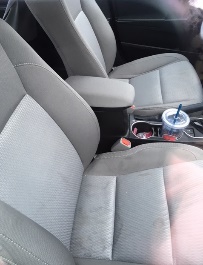 The kid has a dad in the seats.
The kid has an eye on the game.
                       The kid has a face for the game.
            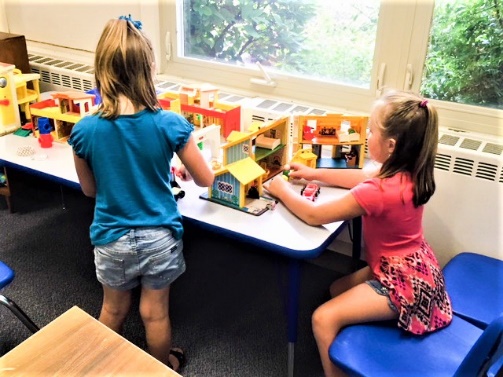 The kid has a game to      play. 
            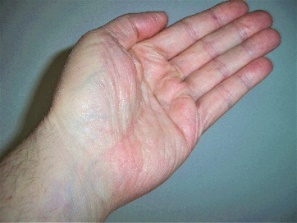 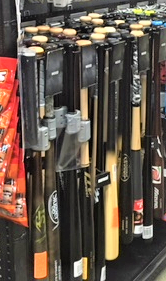 The kid has a hand on his   bat.
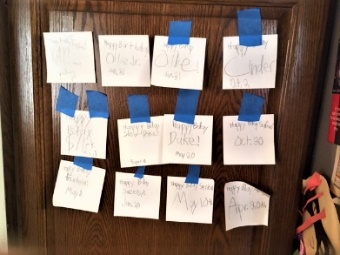 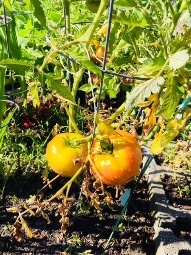 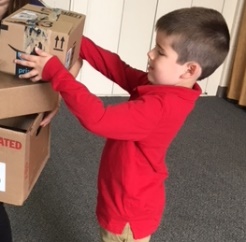 The kid has a note from his      dad.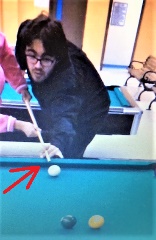 The kid hits a ball  with     his     bat.
      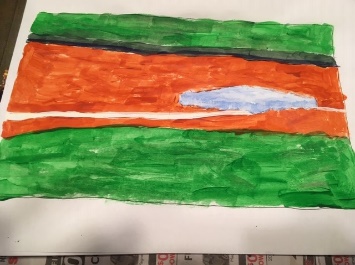 The kid has to run to a    base.
               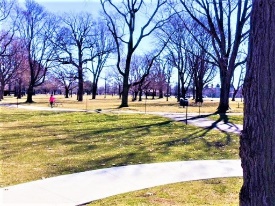 The kid has a game in the ballpark. 
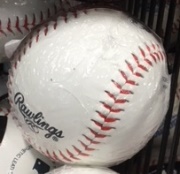 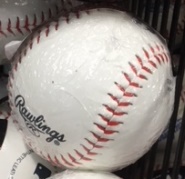 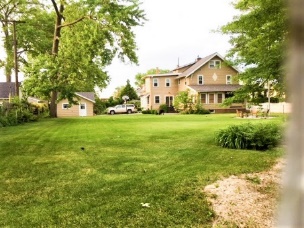 A lad has a ball game in the ball yard.
        A lad has a cap on his    head.
          A lad has an eye on the game.
A lad has a bat in  his     hand.
     A lad    hits a ball with a bat.
    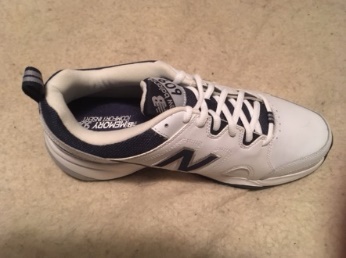 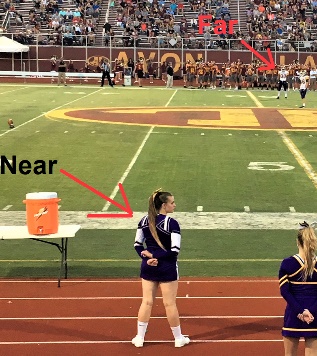 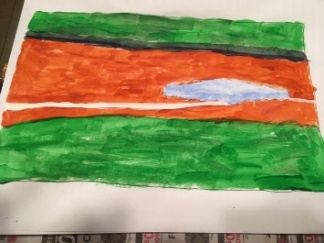 A lad has a shoe    near the base.
  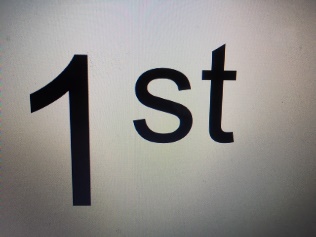 The base is first        base.
The ump has an eye on the game. 
   The ump is a man.
      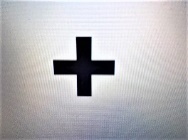 The ump has a cap and a vest.
    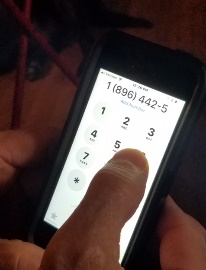 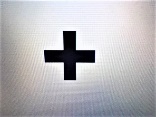 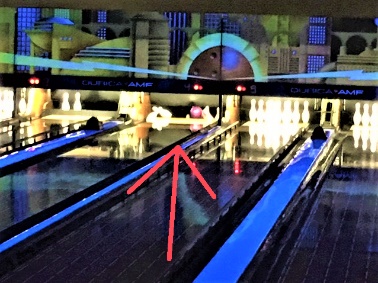 The ump   calls balls   and  strikes.
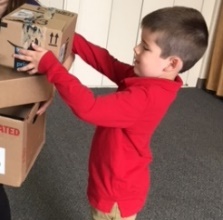 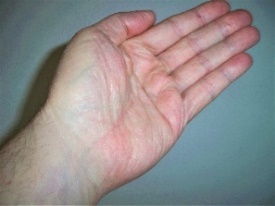 The ump has a ball in his   hand.
               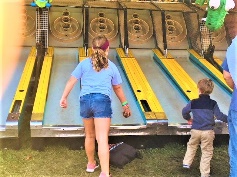 The ump  throws the ball to the ace.
                The ace has the ball in his    hand.
              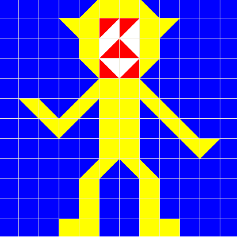 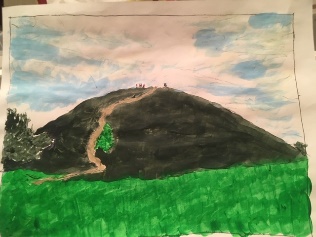 The ace stands on the mound.
The ace has a cap on his  head.
                    The ace has a face for the game.
  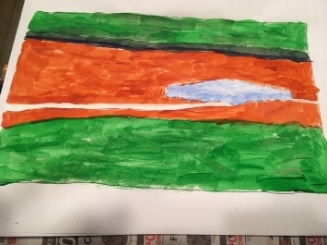 The game is a baseball  game at the   park.
The game has hits and     outs   and     walks.
         The game has bats and balls and 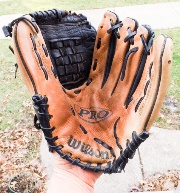 mitts and   bases.
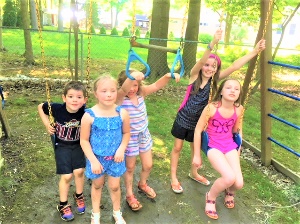 The game is for kids and lads   and 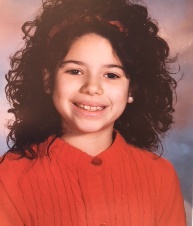 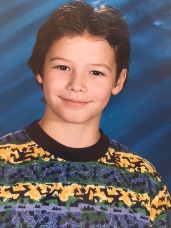 girls  and  boys. 
           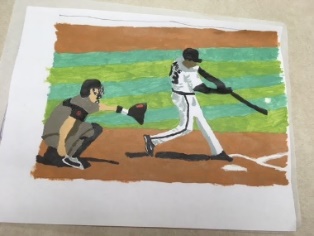 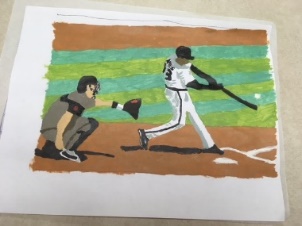 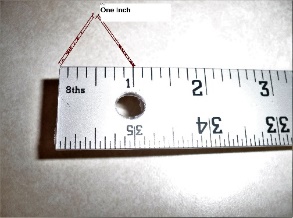 The ball  game is a  game of inches. 
          A kid has a bat in his   hand.
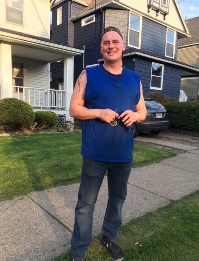 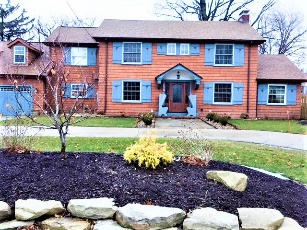  He is at home    base. 
  The ump is at home base, too.
                  The ace throws the ball to the kid.
              The kid has his    eye on the ball.
The kid hits the ball with  his     bat. 
                     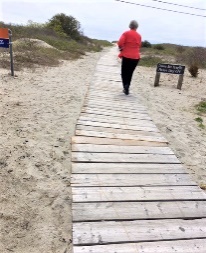 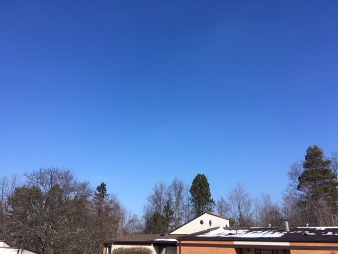 The ball goes in the air.
       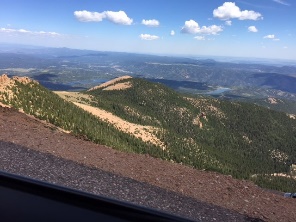 The ball goes      far.
          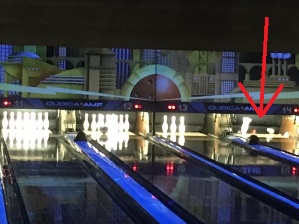 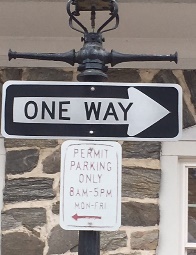 The ball goes      all the  way to the 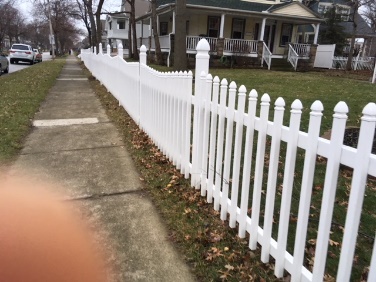    fence.            
  His    dad in the seats yells,  “Nice 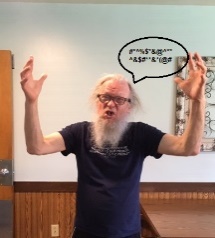 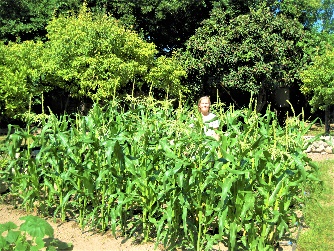  hit,   Kid.”
       The kid          runs to the  base.
The base is    first       base.
          He has his     shoe on the base. 
     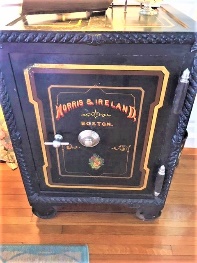 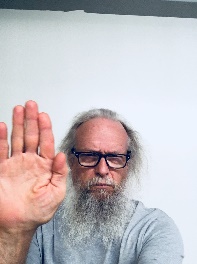 He is  safe.   He is not       out.
         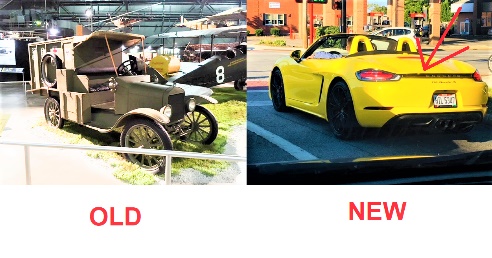 A     new         kid is in the box by the     ump.
   The   new       kid is   near     home    base.
                 The ace throws the ball to the kid.
This kid has his     eye on the ball.
               The kid does not hit the ball.
      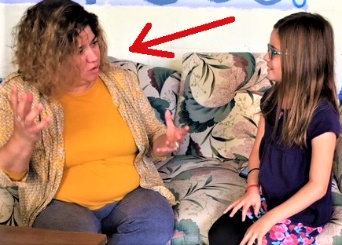 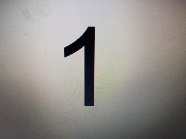 The ump      says      “Strike      one.”
           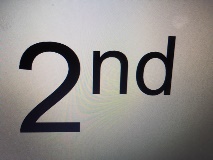 The ace throws a second ball to the  kid.
               The kid does not hit the ball.
   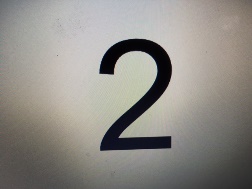 The ump      says      “Strike       two.”
              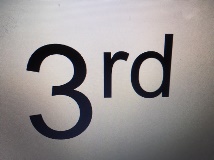 The ace throws a third ball to the kid.
The kid does not hit the ball.
   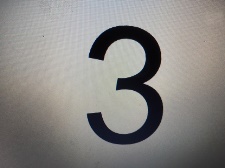 The ump      says      “Strike     three.”
            The kid did not hit the ball.
       The kid is   out.
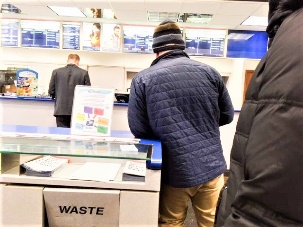 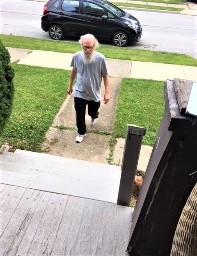 The next kid   comes to home base.
      He has a bat in his   hand.
              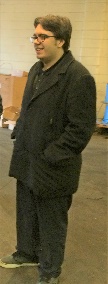 The ace throws the ball to him.
          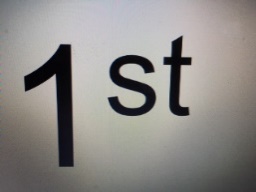 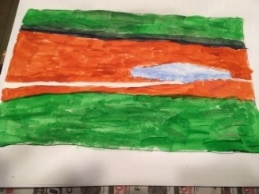 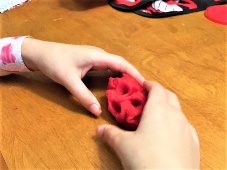 The kid on first     base makes a jump to the next  base.
             The kid at home   base   hits the ball in the air.
       The ball goes      far.
  He          runs to the  first     base.
             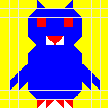 The kid who was on first  base        runs            all the   way to the  third   base. 
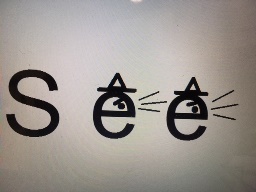 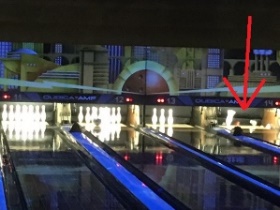 The ump    sees the ball   go    all the way to the fence. 
        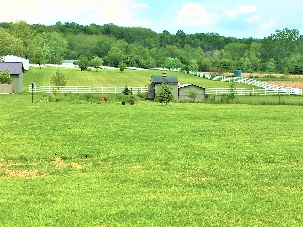 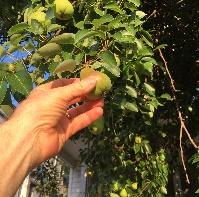 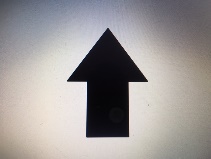 A kid in the field picks up the ball and 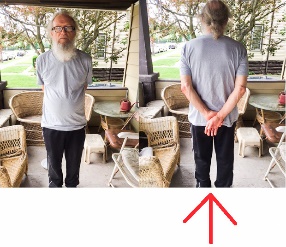 throws it back to the ace.
The ace throws the ball to the next 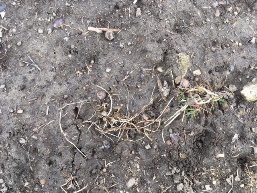   kid   who hits it on the ground back to the ace on the mound. The ace throws the ball to the kid on second 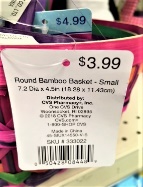 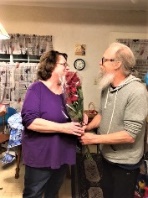 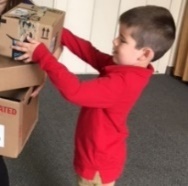   Base  who  tags the base with  his 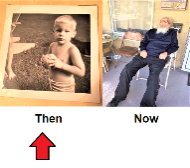 foot for the out and   then throws the 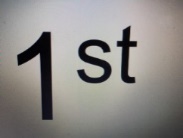 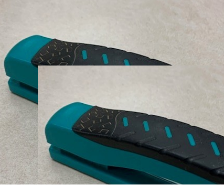 ball back to first base for a double 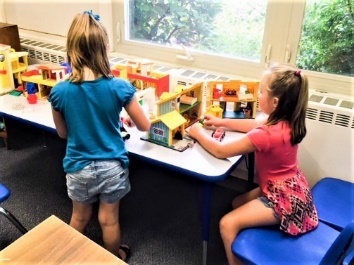 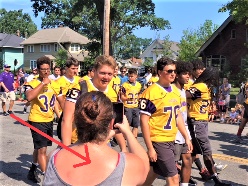     play.     His    mom   yells   from 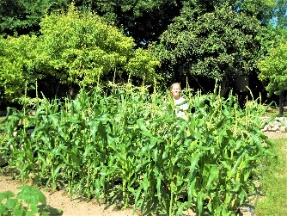 the seats, “Nice     play,       Ace.” The kid on third  base         ran to 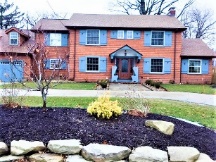 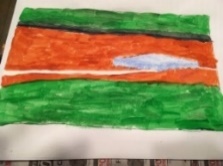 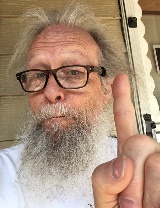 home base, but the run does  not 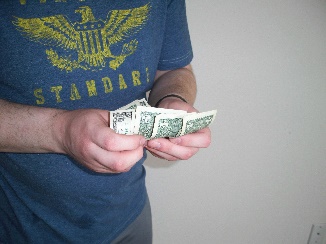 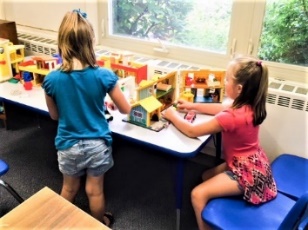 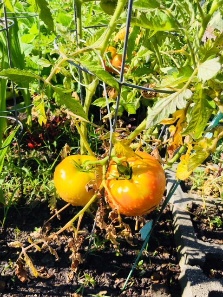     count, as the double play    from 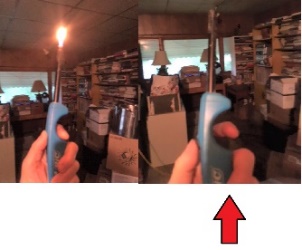 second to first made the third     out.
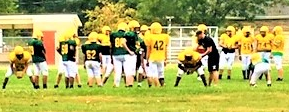 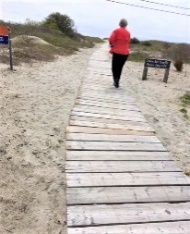 The    team in the   field      then goes 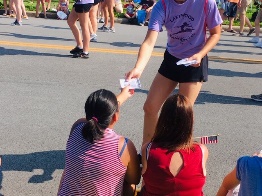 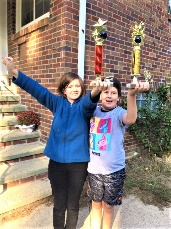 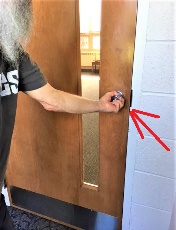 to take their turns to hit the ball; and 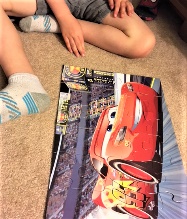 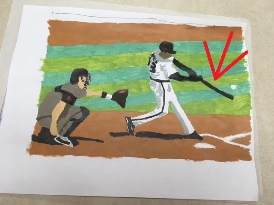 the ones who are done with batting 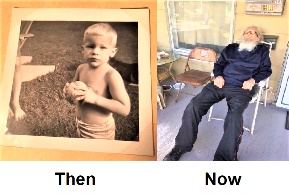 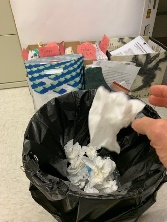    now     go     into the field. It is a 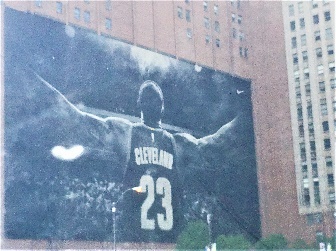 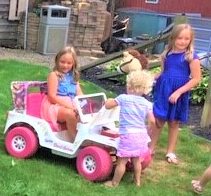    great      game. It is a fun  game. It is baseball. The Baseball GameRob and Jim go to a park. Rob and 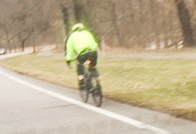 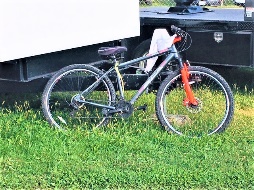 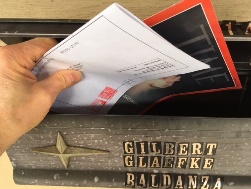 Jim ride their bikes to get to the park. It is a ballpark. Rob and Jim are 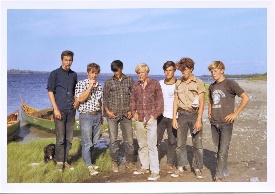 going to play     baseball.  They have 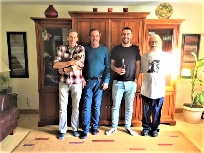 balls and bats and mitts with them. 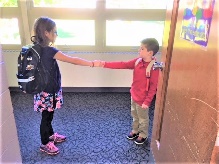   They   meet their            team at the 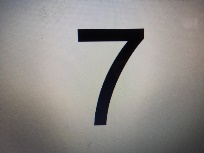 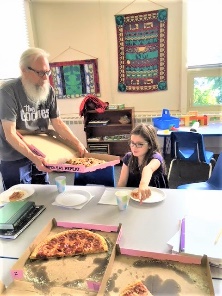    ballpark.     There are seven other 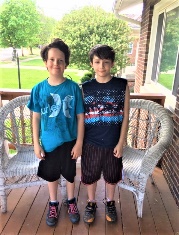 boys with them on their team. It is 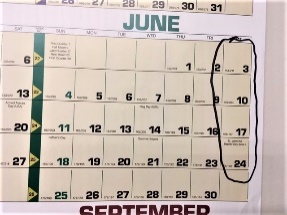 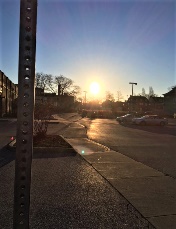 Saturday morning at the ballpark. It is 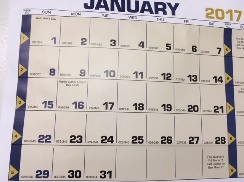 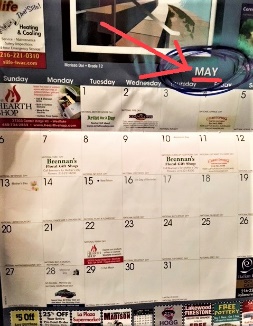 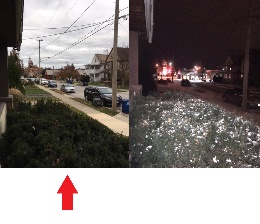 the month of May, and the day is not 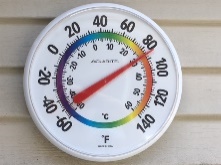 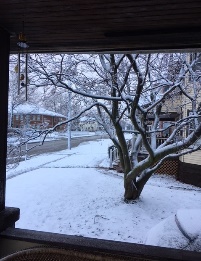 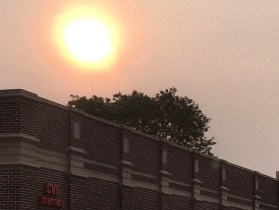 too hot and not too cold. The sun is 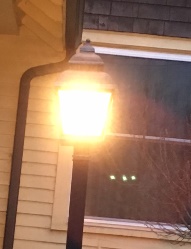 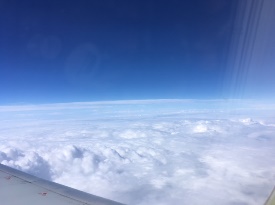 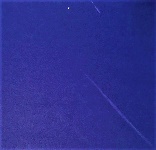 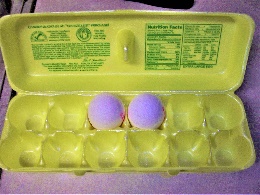 bright, and the sky is blue with a few 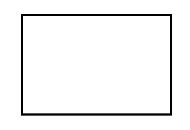 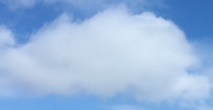 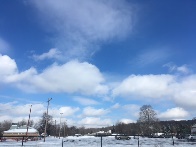 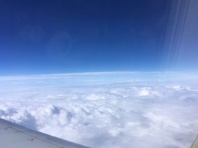 white puffy clouds in the sky. The 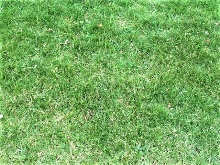 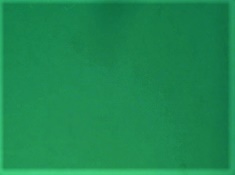 grass on the ball field is green. The 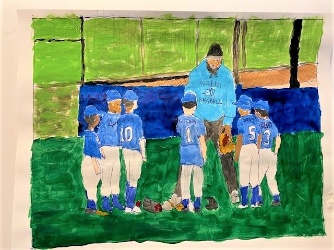 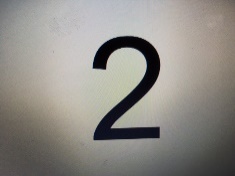 coaches for the two       teams      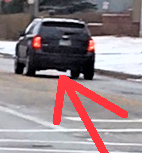 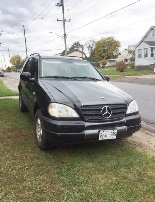  drive   up in their cars. The ump for 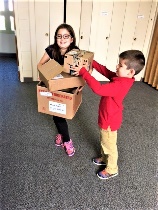 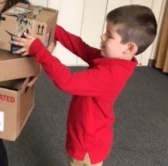 the game also comes by in his car. 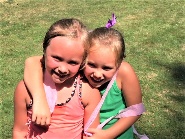 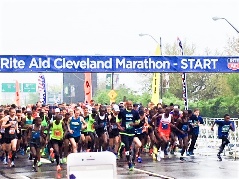 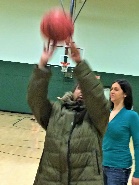 Both       teams        start by doing 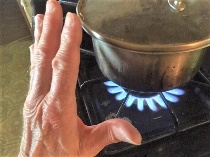 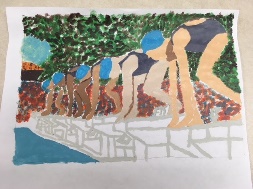 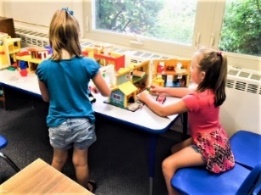 warm-ups to   get    ready to play: 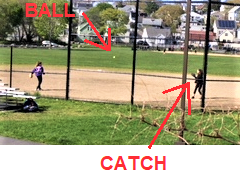    running,    throwing, catching, hitting, and fielding ground balls and 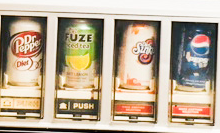 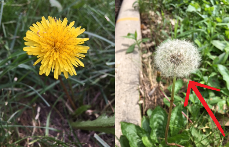                 pop-ups.   After the warm-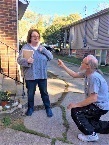 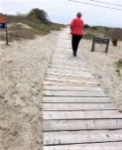   ups, Rob’s and Jim’s team will  go 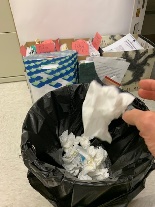 into the field, and the other      team 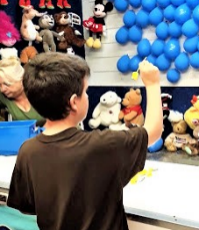 will  start by batting and trying to get hits. Rob plays in the outfield        and 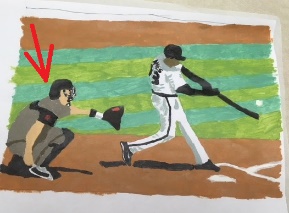 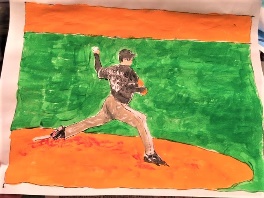 Jim is the catcher. The pitcher on 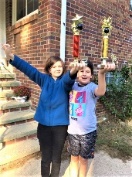 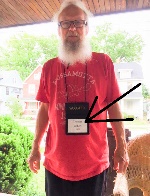 their     team is named Fred. Fred 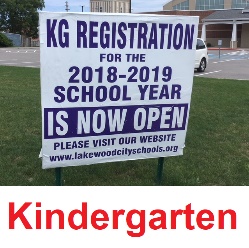 begins on the mound by throwing 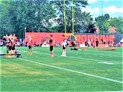 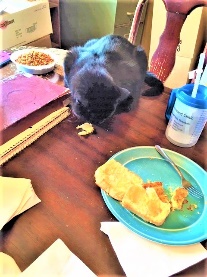 some practice pitches to Jim while 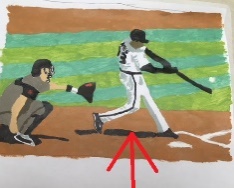 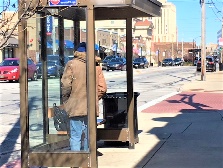 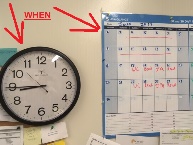 the first batter  waits. When Fred 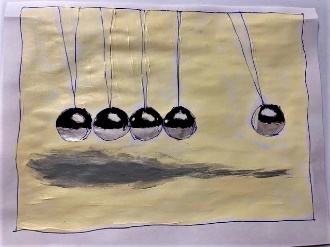 motions to the ump that he is ready, 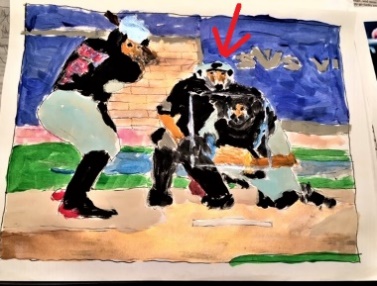 the ump     then   yells,  “Play   ball.” 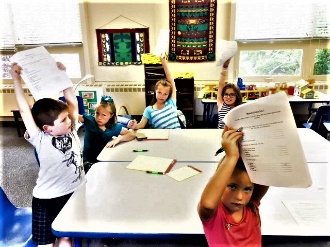 Everyone in the field  gets   ready for 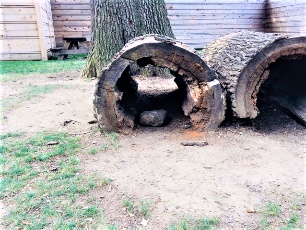 the game to start. Fred goes through 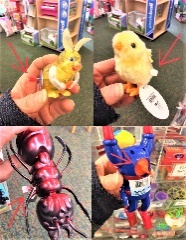 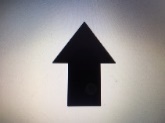   his  wind  up   and throws the ball 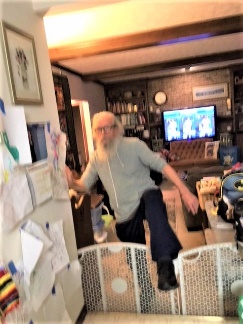 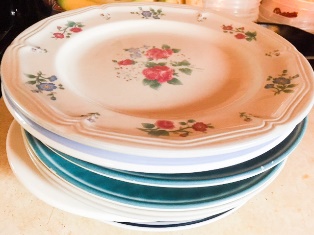 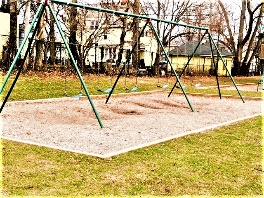 over the plate. The batter swings and 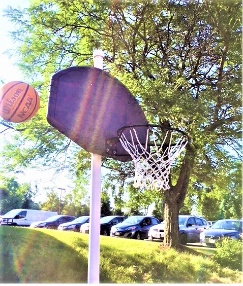 misses the first  pitch. Jim catches the ball and throws it back to Fred. The ump     yells,  “Strike     one.” Fred catches the ball and begins  his    next     wind  up.    He  throws a 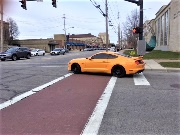  Fast  ball   over the plate and the 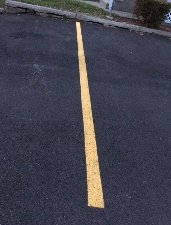 batter hits a line drive    over the 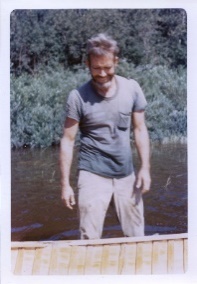 head of the first baseman. The ump 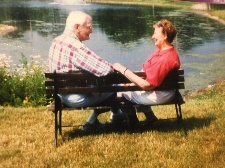 throws his    hands toward the field to 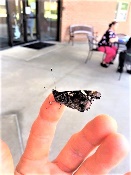 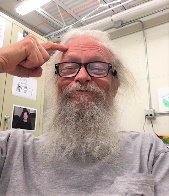 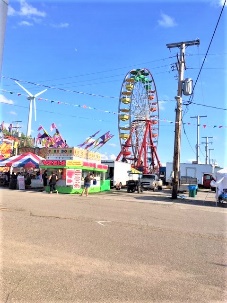  let everyone know that it is a fair ball. 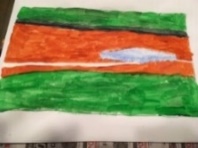 The batter then      runs to    first base and  then on to second base. The 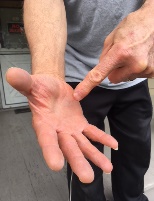 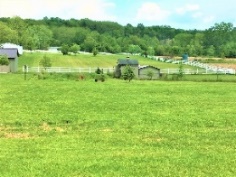 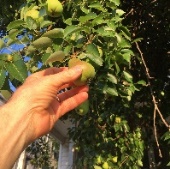 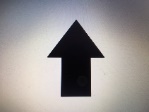 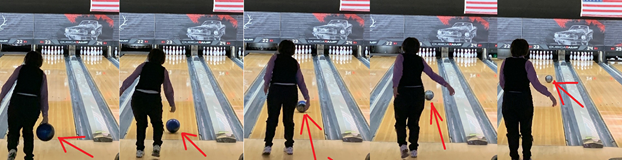 right fielder picks   up the rolling ball in his  mitt and throws it back to the second baseman. The runner is safe at second base. The next batter  up  hits the first   pitch   from Fred up 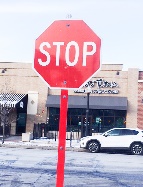 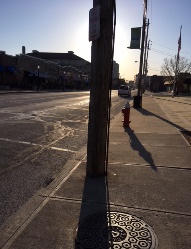 over the back stop behind him for a 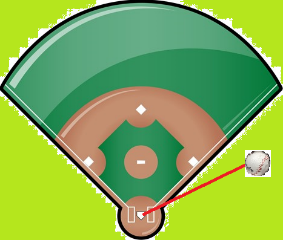 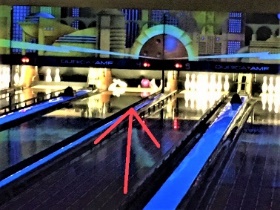 foul ball. The ump yells, “Strike one.” 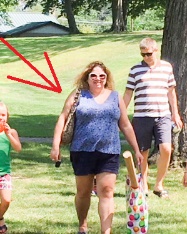 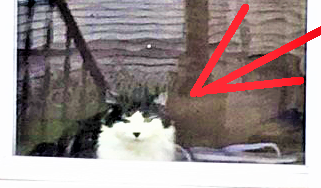 A visitor watching the game  from 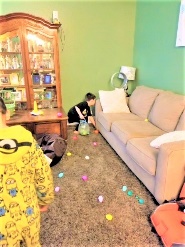 behind the back stop finds the ball 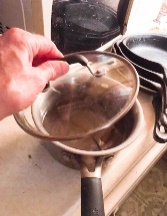 and throws it back onto the field of 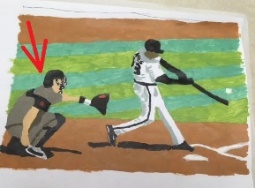 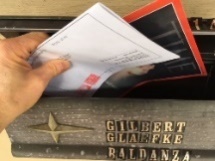 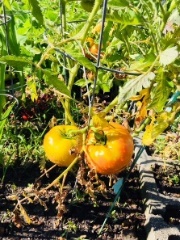 play. Jim the catcher gets up from behind the plate and      runs   to  get 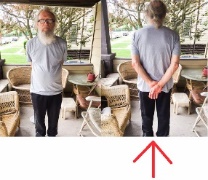 the ball to throw it back to Fred on the mound. Fred catches the ball, 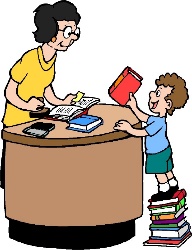 returns to the mound, and begins his     next   windup.   He   throws the 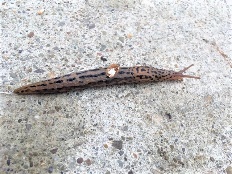 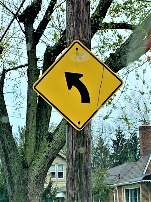 ball, a slow curve over the plate. The batter swings and misses the ball. The ump yells,  “Strike    two.” Jim catches the ball and throws it back to Fred. Fred then winds up and throws 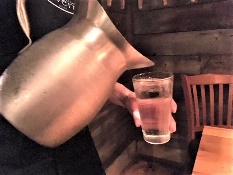 another fast  ball   over the plate that the batter does not swing at, and the 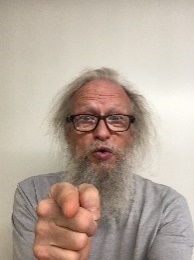     ump       yells, “Strike three, you’re 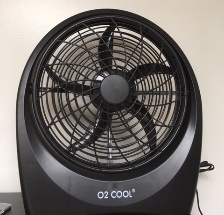     out.”   Some of the fans in the 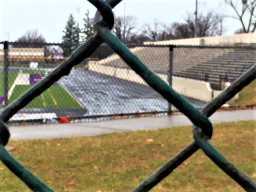 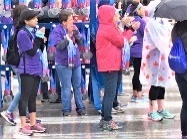 stands start to clap. Some of the 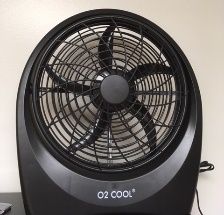 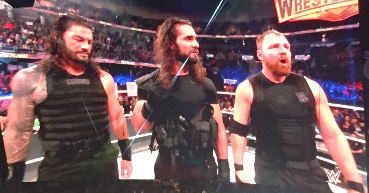 other   fans  yell, “Come on guys, 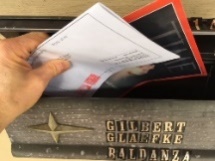 get a    hit.” The next  batter comes up to home base, also called home 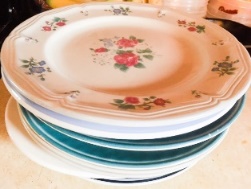 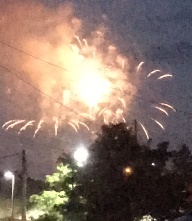 plate,  bangs his  bat on the base, and   gets  ready for the next   pitch. Fred winds up  and throws a slow curve ball over the plate. The batter 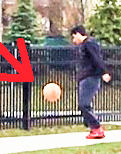 hits a slow bouncer to the third   baseman who throws the ball that he has picked up to the first basemen 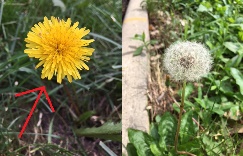 who tags first base before the runner gets   there for the second out. The 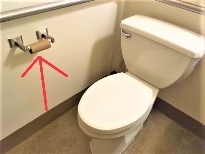 runner on second base during the 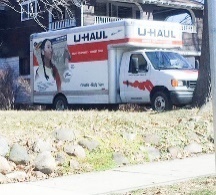   play moves over to third base behind the third basemen. The ump 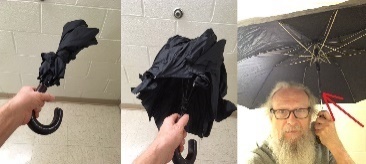 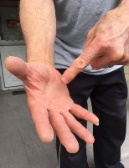 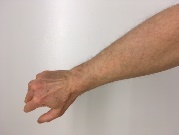 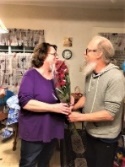    Raises    his right arm with his 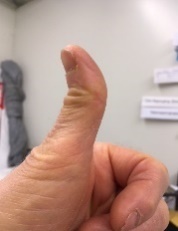 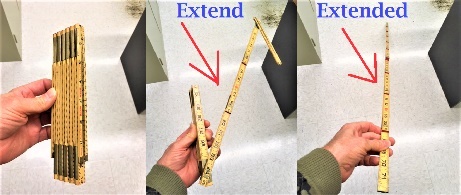 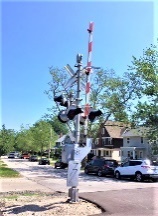 thumb extended to signal the second 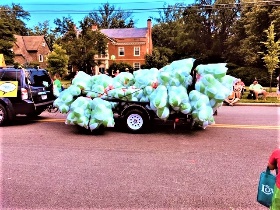     out.    There are some   more 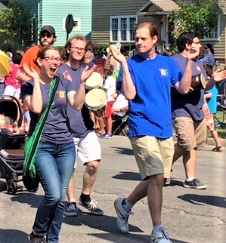 cheers from some of the fans in the stands. There are now  two   outs. 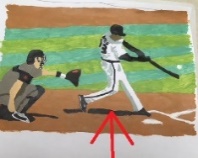 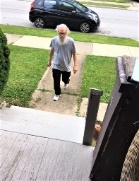 Another batter comes up to home 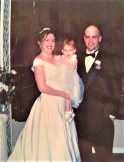 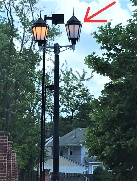 plate. Fred throws a fast ball just  off 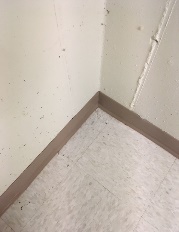 the corner of the plate, but the batter 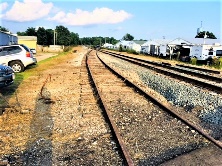 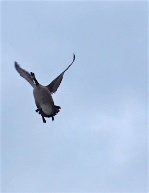 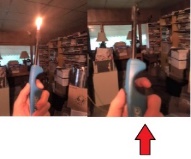 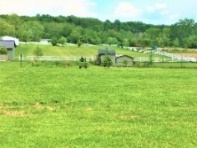 hits a long   fly   ball  over the outfield 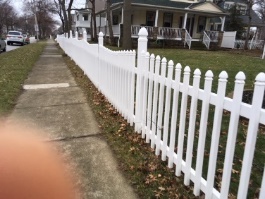 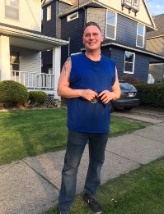 fence for a home      run.       He then 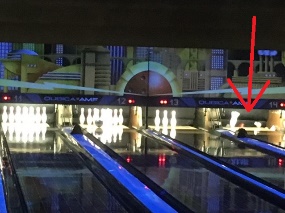 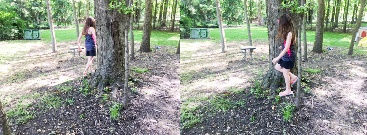     runs          all        around the 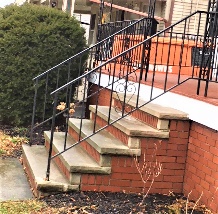 bases and steps onto home  plate 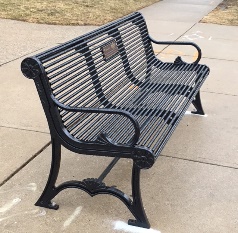 before going back to the bench with 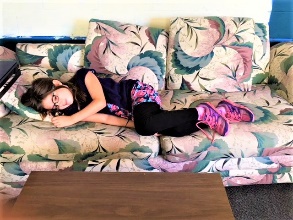 the rest of his cheering teammates. 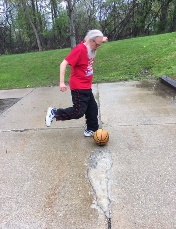 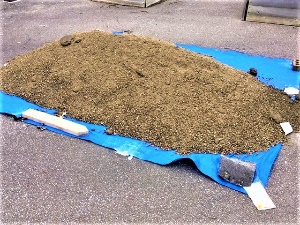 Fred kicks the dirt on the mound, as 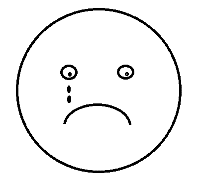 he is upset with that pitch he threw 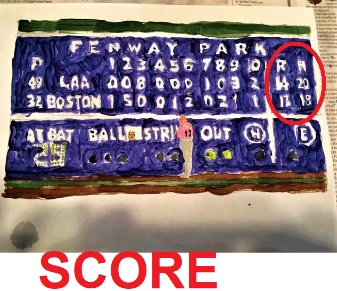 for the home      run. The score is 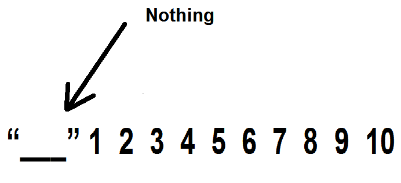    now    two to   nothing. When the    next     batter comes up to home  plate, Fred throws another fast ball that the batter hits on the ground to 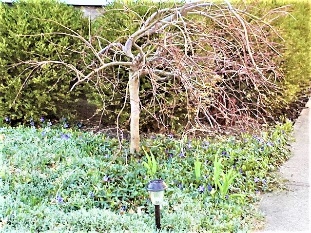 the short stop who picks it up and throws it over to the first baseman who has his back foot on the base for the third out. Rob’s and Jim’s team, 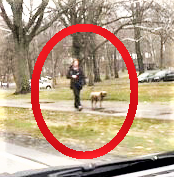 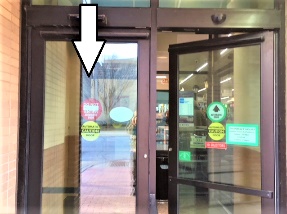    along       with Fred, exit the field and go to their bench. The other      team      then picks up their gloves and goes  into the field to play 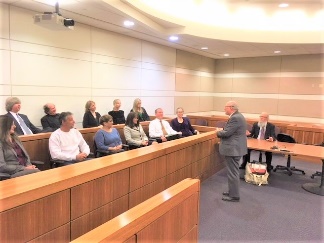 defense. The other     team’s   pitcher is named Steve. He begins his practice pitches while the umpire has 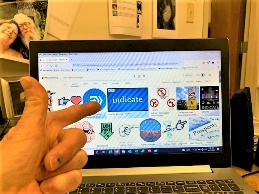 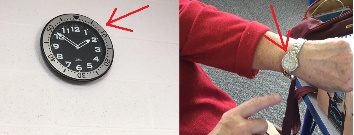   his arms  raised to indicate    ‘time  out.’ The first batter up for Rob’s and Jim’s team is the short stop named 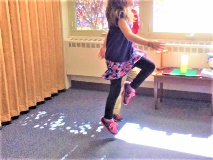  Skip. He hits the first pitch    from 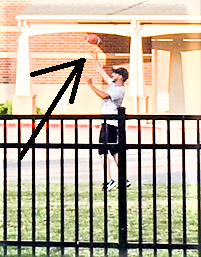 Steve passed the third baseman, and the ball         rolls            into the    outfield, as Chip runs to first   base 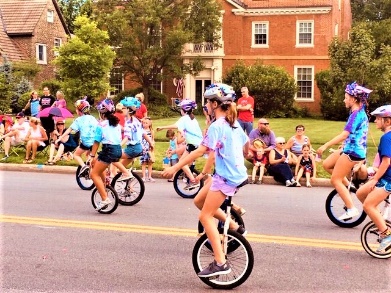 for a single. The next batter up is Jim, the catcher. He   also hits the first pitch as a long line drive over the 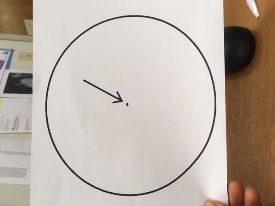 center fielder’s head for a double, as   he      runs       from home plate to  first  and then on to second base. Chip runs from first base to third base and stops there as the ball is thrown 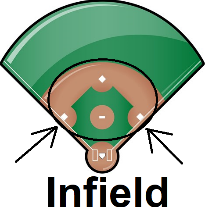 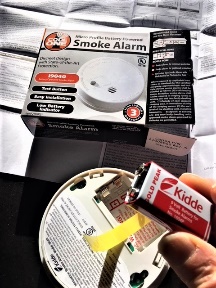 back into the infield to prevent Chip and Jim from trying to score.  The third   batter  up  swings and misses at a slow curve ball from Steve. The     ump       yells, “Strike one.” The 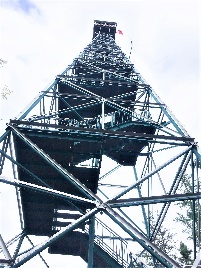 second pitch is a high fast ball that the third batter         pops        up into 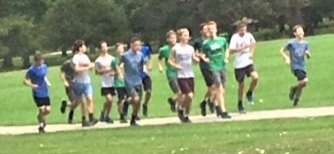 the infield that the short stop   runs  up   and    catches. The runners on 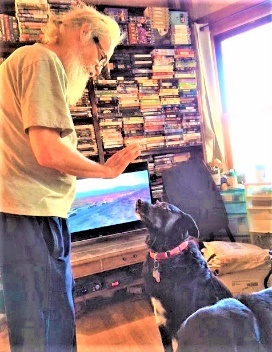 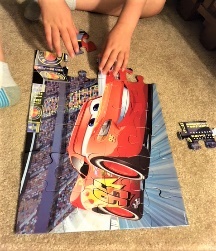  base    stay     put    and do not  go 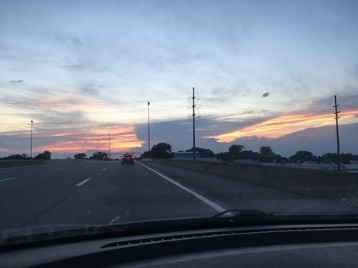 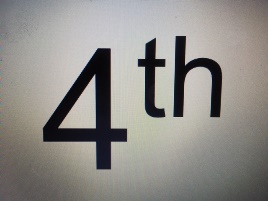 anywhere. The fourth batter   up  hits the first pitch   from Steve on the ground passed the second baseman 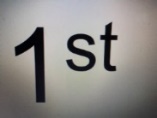 into the outfield.     He      runs to  first base   and is safe. Chip and Jim on second and  third   base  begin to 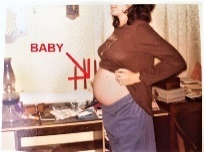       run as soon as the pitch is hit and come  all the way   around to home plate to  score     two       runs for 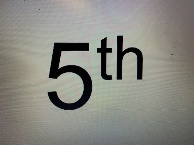 Rob’s and Jim’s team. The fifth batter  up   hits a line drive from the second   pitch   from Steve into the 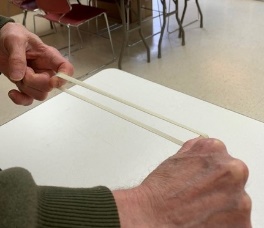 outstretched glove of the third 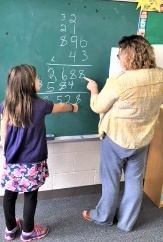 baseman for the third out. This is how 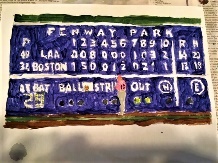 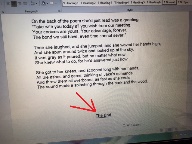 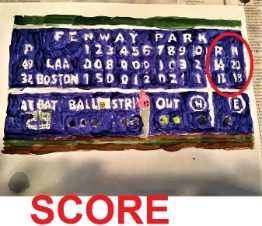 the first inning ends, with the score 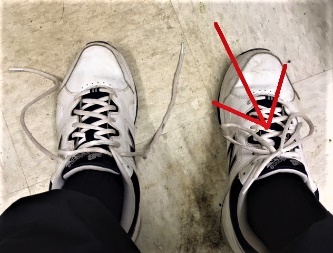     tied       two to  two. The rest of the 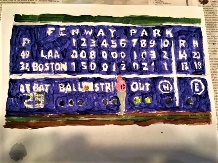    game, seven innings long, goes on 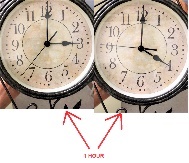 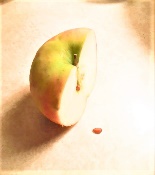 for another hour and a half. All the 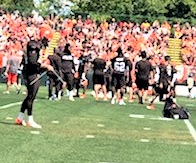    players have a great        time 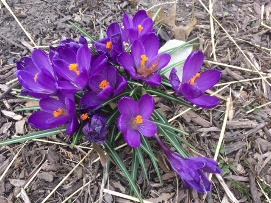 playing the game, as it is spring, and 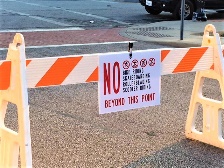 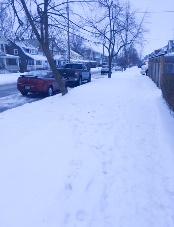 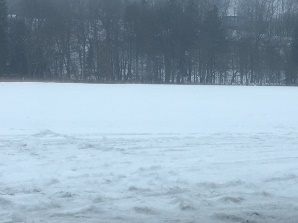 there is no      more    winter  snow, 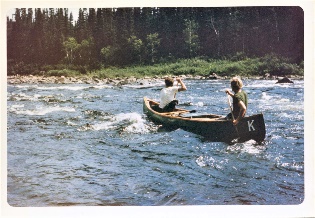 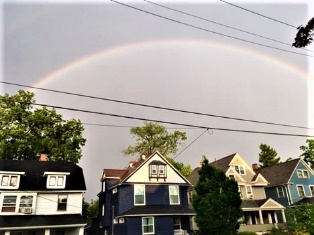 and it is a fine beautiful spring Saturday at the  ballpark.